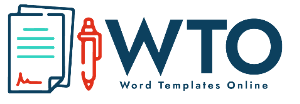 Cash ReceiptCash ReceiptCash ReceiptCash ReceiptCash ReceiptCash ReceiptCash ReceiptCash ReceiptCash ReceiptCash ReceiptCash ReceiptCash ReceiptCash ReceiptCash ReceiptCash ReceiptReceipt NoReceipt NoReceipt NoDateDateDateName Name Name Address Address Address Received by cheque no.Received by cheque no.Received by cheque no.In the payment of my bill no.In the payment of my bill no.In the payment of my bill no.DatedDatedDatedDatedDatedBecause ofBecause ofBecause ofStation signatureStation signatureStation signatureDesignationDesignationDesignationDateDateDateName to whomName to whomName to whomPayment is to be madePayment is to be madePayment is to be madeSignature of the messenger Signature of the messenger Signature of the messenger Term condition Term condition Term condition Term condition Term condition Term condition Term condition Term condition Term condition Term condition Term condition Term condition Term condition Term condition Term condition 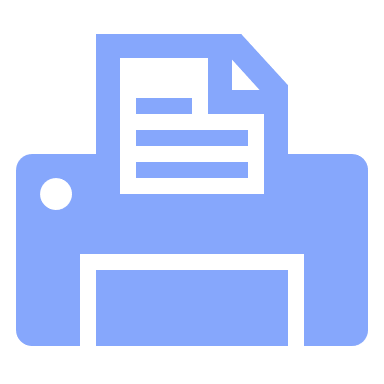 [Fax]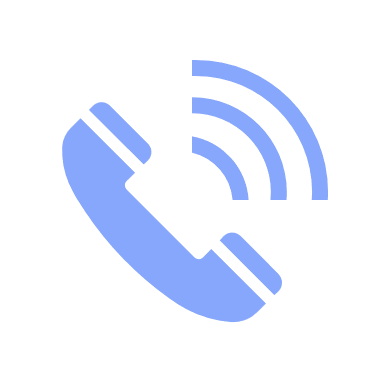 [Phone no.]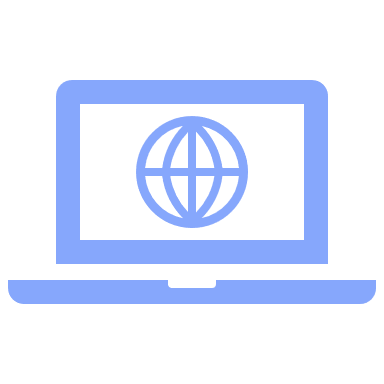 [Website]